PENGARUH AUDIT DELAY, FINANCIAL DISTRESS, DAN PERGANTIAN MANAJEMEN TERHADAP AUDITOR SWITCHING PADA PERUSAHAAN MANUFAKTUR YANG TERDAFTAR DI BURSA EFEK INDONESIA PERIODE 2016-2018Oleh:Nama: ErenciaNIM: 30150196SkripsiDiajukan sebagai salah satu syarat untuk memperoleh gelar Sarjana AkuntansiProgram Studi AkuntansiKonsentrasi Audit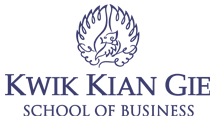 INSTITUT BISNIS dan INFORMATIKA KWIK KIAN GIEJAKARTAAGUSTUS 2019